Monday 15th AprilTuesday 16th AprilWednesday 17th AprilThursday 18th AprilFriday 19th AprilBadgingBonanzaBack by popular demand!Come and design your badges then decorate and make them.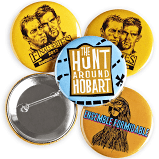 In-houseChild Staff Ratio: 15:1Odeon CinemasWonder Park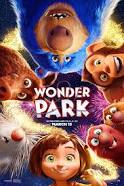 ExcursionDepart: 9:00amReturn: 1pmTransport: Private BusChild Staff Ratio: 10:1Street Sup AdelaideComing to Brighton PS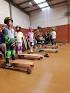 Have a go at this amazing boarding!In-cursionChild Staff Ratio: 15:1Easter Extravaganza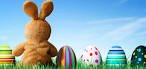 Come along and get into the Easter spirit.A variety of activities and an easter huntIn-houseChild Staff Ratio: 15:1Public HolidayGood FridayCLOSED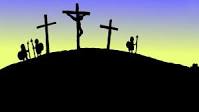 Monday 22nd AprilTuesday 23rd AprilWednesday 24th AprilThursday 25th AprilFriday 26th AprilPublic HolidayEaster MondayCLOSED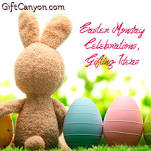 Bring your cooking skills and get ready for cooking workshop with 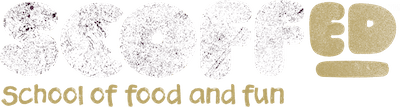 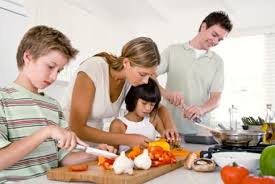 In-cursionStarts: 10am Child Staff Ratio: 15:1Amazing Anzacs DayThere will be a variety of activities & team challenges to acknowledge our Anzacs.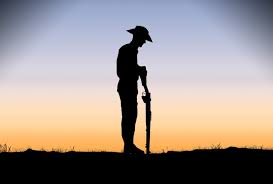 In-houseChild Staff Ratio: 15:1Public HolidayAnzac DayCLOSED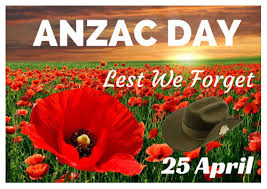 Come and join us for Warrawong Sactuary.We will be going on a guided tour & experiencing a wildlife show.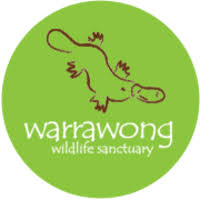 ExcursionDepart: 9:00amReturn: 3pmTransport: Private BusChild Staff Ratio: 10:1